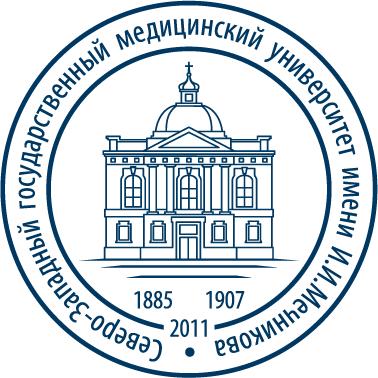 Министерство здравоохранения Российской Федерациифедеральное государственное бюджетное образовательное учреждениевысшего образования"Северо-Западный государственный медицинский университет имени И.И. Мечникова"Министерства здравоохранения Российской Федерации(ФГБОУ ВО СЗГМУ им. И.И. Мечникова Минздрава России)ПЕРЕЧЕНЬУЧЕБНО-МЕТОДИЧЕСКИХ ПОСОБИЙ По специальности: 32.08.14 БактериологияУЧЕБНО-МЕТОДИЧЕСКИЕ ПОСОБИЯпо дисциплине «Бактериология 1»Медицинская микробиология, вирусология и иммунология. Учебник. Том 1/ Под ред. Зверева В.В., Бойченко М.Н. – ГОЭТАР-Медиа, 2016. – 488 с.: ил.Медицинская микробиология, вирусология и иммунология: в 2 т. Том 1. [Электронный ресурс] : учебник / Под ред. В.В. Зверева, М.Н. Бойченко. - М. : ГЭОТАР-Медиа, 2016. - http://www.studmedlib.ru/book/ISBN9785970436417.htmlМедицинская микробиология, вирусология и иммунология. Учебник. Том 2/ Под ред. Зверева В.В., Бойченко М.Н. – ГОЭТАР-Медиа, 2016. – 480 с.: ил.Организационная модель справочника возбудителей инфекций для формирования обучающих модулей с использованием информационно-симуляционных технологий: учебнометодическое пособие / О. Г. Хурцилава, Н. В. Васильева, Е. А. Оришак, А. С. Степанов, А. А. Порин, Л. Ю. Нилова, Т. С. Богомолова, И. А. Рябинин, Е. Р. Рауш, М. В. Шульгина, Г. И. Беспалова; под ред. д-ра мед. наук, проф. О. Г. Хурцилава. — СПб.: Изд-во СЗГМУ им. И. И. Мечникова, 2015. — 216 c.УЧЕБНО-МЕТОДИЧЕСКИЕ ПОСОБИЯпо дисциплине «Бактериология 2»Медицинская микробиология, вирусология и иммунология. Учебник. Том 1/ Под ред. Зверева В.В., Бойченко М.Н. – ГОЭТАР-Медиа, 2016. – 488 с.: ил.Медицинская микробиология, вирусология и иммунология: в 2 т. Том 1. [Электронный ресурс] : учебник / Под ред. В.В. Зверева, М.Н. Бойченко. - М. : ГЭОТАР-Медиа, 2016. - http://www.studmedlib.ru/book/ISBN9785970436417.htmlМедицинская микробиология, вирусология и иммунология. Учебник. Том 2/ Под ред. Зверева В.В., Бойченко М.Н. – ГОЭТАР-Медиа, 2016. – 480 с.: ил.Организационная модель справочника возбудителей инфекций для формирования обучающих модулей с использованием информационно-симуляционных технологий: учебнометодическое пособие / О. Г. Хурцилава, Н. В. Васильева, Е. А. Оришак, А. С. Степанов, А. А. Порин, Л. Ю. Нилова, Т. С. Богомолова, И. А. Рябинин, Е. Р. Рауш, М. В. Шульгина, Г. И. Беспалова; под ред. д-ра мед. наук, проф. О. Г. Хурцилава. — СПб.: Изд-во СЗГМУ им. И. И. Мечникова, 2015. — 216 c.УЧЕБНО-МЕТОДИЧЕСКИЕ ПОСОБИЯпо дисциплине «Микробиология»Медицинская микробиология: учебное пособие/ под.ред. В.И.Покровского. – 4-е изд.испр. – М.:ГЭОТАР – Медиа, 2006 -768с.: ил.Медицинская микробиология [Электронный ресурс] : учебное пособие / Поздеев О.К. Под ред. В.И. Покровского - 4-е изд., испр. - М. : ГЭОТАР-Медиа, 2010. – 768 сУЧЕБНО-МЕТОДИЧЕСКИЕ ПОСОБИЯпо дисциплине «Педагогика»1.	Плавинский С. Л., Клиценко О.А. Вопросы обучения в МПД. Учебное пособие. СПб.: СЗГМУ, 2012 [Электронный ресурс] 2.	Педагогическая наука. История и современность [Электронный ресурс]: учебное пособие / Лукацкий М.А. - М. : ГЭОТАР-Медиа, 2012.- 448 с.УЧЕБНО-МЕТОДИЧЕСКИЕ ПОСОБИЯпо дисциплине «Гигиена и эпидемиология чрезвычайных ситуаций»Организация прививочной работы : учебное пособие / ГБОУ ВПО СЗГМУ им. И.И. Мечникова МЗ РФ; ред. Л. П. Зуева ; сост. Е. Н. Колосовская, З. П. Калинина, Т. Г. Иванова [и др.]. - СПб. : Изд-во СЗГМУ им. И. И. Мечникова, 2014. - 109 c. : табл. - (Медицинское образование)Дезинфекция : учебное пособие / ГБОУ ВПО СЗГМУ им. И.И. Мечникова МЗ РФ, Кафедра эпидемиологии, паразитологии и дезинфектологии; ред. Л. П. Зуева ; сост. К. Д. Васильев, В. С. Высоцкий, И. Г. Техова, В. Ю. Назаров. - СПб : Изд-во СЗГМУ им. И. И. Мечникова, 2013. - 50 c. : табл. - (МЕДИЦИНСКОЕ ОБРАЗОВАНИЕ).Брико Н.И. Эпидемиология: учебник.  в 2 т. Т.1/ Н.И. Брико, Л.П., Зуева, В.И. Покровский.- М.,: МИА, 2013, Т.1, ч.2. Главы 10,с.231-307, глава 11, с.308-425,глава 12,с. 426-433.УЧЕБНО-МЕТОДИЧЕСКИЕ ПОСОБИЯпо дисциплине «Общественное здоровье и здравоохранение»Медик, В. А. Общественное здоровье и здравоохранение : руководство к практическим : учебное пособие / Медик В. А. - Москва : ГЭОТАР-Медиа, 2018. - 464 с. Анализ показателей заболеваемости в деятельности организатора здравоохранения: Учебно-методическое пособие/В. Н. Филатов, Г. М. Пивоварова, П. Н. Морозько. - 2018 г. Группировка, графическое изображение и оценка достоверности результатов исследований в деятельности организатора здравоохранения: Учебно-методическое пособие / В.Н. Филатов, Г.М. Пивоварова, П.Н. Морозько, Т.В. Самсонова. — 2018 г. Использование медико-демографических показателей в деятельности организатора здравоохранения: Учебно-методическое пособие/В. Н. Филатов, Г. М. Пивоварова, Н. Т. Гончар и др. - 2018 г. Использование относительных и средних величин в деятельности организатора здравоохранения: Учебно-методическое пособие / В.Н. Филатов, Г. М. Пивоварова, П. Н. Морозько, Е. А. Абумуслимова.— 2018 г.6.	Коммуникации и управленческая деятельность. Работа в командах. Конфликты в организациях : учеб.-метод. пособие / В. А. Баркаева, И. Л. Самодова, В. Н. Филатов [и др.]; М-во здравоохранения Рос. Федерации, ФГБОУ ВО Сев.-Зап. гос. мед. ун-т им. И. И. Мечникова, Каф. обществ. здоровья, экономики и управления здравоохранением. - СПб. : 7.	Мотивирование и стимулирование сотрудников - наиболее эффективные способы повышения активности. Основные практические аспекты применения мотиваций : учеб.-метод. пособие / Е. А. Абумуслимова, В. Н. Филатов, В. С. Лучкевич [и др.]; М-во здравоохранения Рос. Федерации, ФГБОУ ВО Сев.-Зап. гос. мед. ун-т им. И. И. Мечникова, Каф. обществ. здоровья, экономики и управления здравоохранением. - СПб. : Изд-во СЗГМУ им. И. И. Мечникова, 2018. - 64 c.УЧЕБНО-МЕТОДИЧЕСКИЕ ПОСОБИЯпо дисциплине «Микология»Медицинская микробиология, вирусология и иммунология. Учебник. Том 1/ Под ред. Зверева В.В., Бойченко М.Н. – ГОЭТАР-Медиа, 2016. – 488 с.: ил.Медицинская микробиология, вирусология и иммунология: в 2 т. Том 1. [Электронный ресурс] : учебник / Под ред. В.В. Зверева, М.Н. Бойченко. - М. : ГЭОТАР-Медиа, 2016. - http://www.studmedlib.ru/book/ISBN9785970436417.htmlМедицинская микробиология, вирусология и иммунология. Учебник. Том 2/ Под ред. Зверева В.В., Бойченко М.Н. – ГОЭТАР-Медиа, 2016. – 480 с.: ил.Медицинская микробиология, вирусология и иммунология. В 2 т. Том 2. [Электронный ресурс] : учебник / Под ред. В.В. Зверева, М.Н. Бойченко - М. : ГЭОТАР-Медиа, 2016. - http://www.studmedlib.ru/book/ISBN9785970436424.htmlУЧЕБНО-МЕТОДИЧЕСКИЕ ПОСОБИЯпо дисциплине «Вирусология»Козлова Н. С. Общая вирусология. Прионы: свойства и роль в патологии человека: учебное пособие. — СПб.: Изд-во СЗГМУ  им. И. И. Мечникова, 2018. — 60 с.Медицинская микробиология, вирусология и иммунология. Учебник. Том 1/ Под ред. Зверева В.В., Бойченко М.Н. – ГОЭТАР-Медиа, 2016. – 488 с.: ил.Медицинская микробиология, вирусология и иммунология: в 2 т. Том 1. [Электронный ресурс] : учебник / Под ред. В.В. Зверева, М.Н. Бойченко. - М. : ГЭОТАР-Медиа, 2016. - http://www.studmedlib.ru/book/ISBN9785970436417.html2. Медицинская микробиология, вирусология и иммунология. Учебник. Том 2/ Под ред. Зверева В.В., Бойченко М.Н. – ГОЭТАР-Медиа, 2016. – 480 с.: ил.Медицинская микробиология, вирусология и иммунология. В 2 т. Том 2. [Электронный ресурс] : учебник / Под ред. В.В. Зверева, М.Н. Бойченко - М. : ГЭОТАР-Медиа, 2016. - http://www.studmedlib.ru/book/ISBN9785970436424.htmlУЧЕБНО-МЕТОДИЧЕСКИЕ ПОСОБИЯпо дисциплине «Автоматизация методов исследования в микробиологии»Медицинская микробиология, вирусология и иммунология. Учебник. Том 1/ Под ред. Зверева В.В., Бойченко М.Н. – ГОЭТАР-Медиа, 2016. – 488 с.: ил.Медицинская микробиология, вирусология и иммунология: в 2 т. Том 1. [Электронный ресурс] : учебник / Под ред. В.В. Зверева, М.Н. Бойченко. - М. : ГЭОТАР-Медиа, 2016. - http://www.studmedlib.ru/book/ISBN9785970436417.htmlМедицинская микробиология, вирусология и иммунология. Учебник. Том 2/ Под ред. Зверева В.В., Бойченко М.Н. – ГОЭТАР-Медиа, 2016. – 480 с.: ил.Организационная модель справочника возбудителей инфекций для формирования обучающих модулей с использованием информационно-симуляционных технологий: учебно методическое пособие / О. Г. Хурцилава, Н. В. Васильева, Е. А. Оришак, А. С. Степанов, А. А. Порин, Л. Ю. Нилова, Т. С. Богомолова, И. А. Рябинин, Е. Р. Рауш, М. В. Шульгина, Г. И. Беспалова; под ред. д-ра мед. наук, проф. О. Г. Хурцилава. — СПб.: Изд-во СЗГМУ им. И. И. Мечникова, 2015. — 216 c.УЧЕБНО-МЕТОДИЧЕСКИЕ ПОСОБИЯпо дисциплине «Вирусология (адаптационная)»Козлова Н. С. Общая вирусология. Прионы: свойства и роль в патологии человека: учебное пособие. — СПб.: Изд-во СЗГМУ  им. И. И. Мечникова, 2018. — 60 с.Медицинская микробиология, вирусология и иммунология. Учебник. Том 1/ Под ред. Зверева В.В., Бойченко М.Н. – ГОЭТАР-Медиа, 2016. – 488 с.: ил.Медицинская микробиология, вирусология и иммунология: в 2 т. Том 1. [Электронный ресурс] : учебник / Под ред. В.В. Зверева, М.Н. Бойченко. - М. : ГЭОТАР-Медиа, 2016. - http://www.studmedlib.ru/book/ISBN9785970436417.html2. Медицинская микробиология, вирусология и иммунология. Учебник. Том 2/ Под ред. Зверева В.В., Бойченко М.Н. – ГОЭТАР-Медиа, 2016. – 480 с.: ил.Медицинская микробиология, вирусология и иммунология. В 2 т. Том 2. [Электронный ресурс] : учебник / Под ред. В.В. Зверева, М.Н. Бойченко - М. : ГЭОТАР-Медиа, 2016. - http://www.studmedlib.ru/book/ISBN9785970436424.htmlУЧЕБНО-МЕТОДИЧЕСКИЕ ПОСОБИЯпо дисциплине «Автоматизация методов исследования в микробиологии (адаптационная)»Медицинская микробиология, вирусология и иммунология. Учебник. Том 1/ Под ред. Зверева В.В., Бойченко М.Н. – ГОЭТАР-Медиа, 2016. – 488 с.: ил.Медицинская микробиология, вирусология и иммунология: в 2 т. Том 1. [Электронный ресурс] : учебник / Под ред. В.В. Зверева, М.Н. Бойченко. - М. : ГЭОТАР-Медиа, 2016. - http://www.studmedlib.ru/book/ISBN9785970436417.htmlМедицинская микробиология, вирусология и иммунология. Учебник. Том 2/ Под ред. Зверева В.В., Бойченко М.Н. – ГОЭТАР-Медиа, 2016. – 480 с.: ил.Организационная модель справочника возбудителей инфекций для формирования обучающих модулей с использованием информационно-симуляционных технологий: учебно методическое пособие / О. Г. Хурцилава, Н. В. Васильева, Е. А. Оришак, А. С. Степанов, А. А. Порин, Л. Ю. Нилова, Т. С. Богомолова, И. А. Рябинин, Е. Р. Рауш, М. В. Шульгина, Г. И. Беспалова; под ред. д-ра мед. наук, проф. О. Г. Хурцилава. — СПб.: Изд-во СЗГМУ им. И. И. Мечникова, 2015. — 216 c.УЧЕБНО-МЕТОДИЧЕСКИЕ ПОСОБИЯпо практике «Производственная (клиническая) практика 1»Медицинская микробиология, вирусология и иммунология. Учебник. Том 1/ Под ред. Зверева В.В., Бойченко М.Н. – ГОЭТАР-Медиа, 2016. – 488 с.: ил.Медицинская микробиология, вирусология и иммунология: в 2 т. Том 1. [Электронный ресурс] : учебник / Под ред. В.В. Зверева, М.Н. Бойченко. - М. : ГЭОТАР-Медиа, 2016. - http://www.studmedlib.ru/book/ISBN9785970436417.htmlМедицинская микробиология, вирусология и иммунология. Учебник. Том 2/ Под ред. Зверева В.В., Бойченко М.Н. – ГОЭТАР-Медиа, 2016. – 480 с.: ил.Организационная модель справочника возбудителей инфекций для формирования обучающих модулей с использованием информационно-симуляционных технологий: учебно методическое пособие / О. Г. Хурцилава, Н. В. Васильева, Е. А. Оришак, А. С. Степанов, А. А. Порин, Л. Ю. Нилова, Т. С. Богомолова, И. А. Рябинин, Е. Р. Рауш, М. В. Шульгина, Г. И. Беспалова; под ред. д-ра мед. наук, проф. О. Г. Хурцилава. — СПб.: Изд-во СЗГМУ им. И. И. Мечникова, 2015. — 216 c.УЧЕБНО-МЕТОДИЧЕСКИЕ ПОСОБИЯпо практике «Производственная (клиническая) практика 2»1.	Медицинская микробиология, вирусология и иммунология. Учебник. Том 1/ Под ред. Зверева В.В., Бойченко М.Н. – ГОЭТАР-Медиа, 2016. – 488 с.: ил.2.	Медицинская микробиология, вирусология и иммунология: в 2 т. Том 1. [Электронный ресурс] : учебник / Под ред. В.В. Зверева, М.Н. Бойченко. - М. : ГЭОТАР-Медиа, 2016. - http://www.studmedlib.ru/book/ISBN9785970436417.html3.	Медицинская микробиология, вирусология и иммунология. Учебник. Том 2/ Под ред. Зверева В.В., Бойченко М.Н. – ГОЭТАР-Медиа, 2016. – 480 с.: ил.4.	Организационная модель справочника возбудителей инфекций для формирования обучающих модулей с использованием информационно-симуляционных технологий: учебно методическое пособие / О. Г. Хурцилава, Н. В. Васильева, Е. А. Оришак, А. С. Степанов, А. А. Порин, Л. Ю. Нилова, Т. С. Богомолова, И. А. Рябинин, Е. Р. Рауш, М. В. Шульгина, Г. И. Беспалова; под ред. д-ра мед. наук, проф. О. Г. Хурцилава. — СПб.: Изд-во СЗГМУ им. И. И. Мечникова, 2015. — 216 c.УЧЕБНО-МЕТОДИЧЕСКИЕ ПОСОБИЯпо практике «Неотложная помощь»Сердечно-легочная реанимация. Базовые и расширенные методы сердечно-легочной реанимации, выполняемые у взрослого пациента на догоспитальном этапе Санкт-Петербург Издательство СЗГМУ им. И.И. Мечникова 2016Внезапная сердечная смерть: медицинские и правовые алгоритмы действий В. В. Руксин, С. А. Климанцев	Санкт-Петербург Издательство СЗГМУ им. И.И. Мечникова 2018Восстановление проходимости дыхательных путей при критических состояниях на догоспитальном этапе Н.В.Петрова, В.А.Семкичев	Санкт-Петербург Издательство СЗГМУ им. И.И. Мечникова 2014Особые реанимационные ситуации (электротравма, гипотермия, гипертермия, утопление, странгуляционная асфиксия) Т. П. Булач, О. Г. Изотова,  В.О.Божко Санкт-Петербург Издательство СЗГМУ им. И.И. Мечникова 2018Острые аллергические состояния. Неотложная помощь на догоспитальном этапе Т.П.Булач,  В.Е.Марусанов	Санкт-Петербург Издательство СЗГМУ им. И.И. Мечникова 2017УЧЕБНО-МЕТОДИЧЕСКИЕ ПОСОБИЯпо практике «Практика по получению навыков по специальности в симуляционных условиях»Медицинская микробиология, вирусология и иммунология. Учебник. Том 1/ Под ред. Зверева В.В., Бойченко М.Н. – ГОЭТАР-Медиа, 2016. – 488 с.: ил.Медицинская микробиология, вирусология и иммунология: в 2 т. Том 1. [Электронный ресурс] : учебник / Под ред. В.В. Зверева, М.Н. Бойченко. - М. : ГЭОТАР-Медиа, 2016. - http://www.studmedlib.ru/book/ISBN9785970436417.htmlМедицинская микробиология, вирусология и иммунология. Учебник. Том 2/ Под ред. Зверева В.В., Бойченко М.Н. – ГОЭТАР-Медиа, 2016. – 480 с.: ил.Организационная модель справочника возбудителей инфекций для формирования обучающих модулей с использованием информационно-симуляционных технологий: учебно методическое пособие / О. Г. Хурцилава, Н. В. Васильева, Е. А. Оришак, А. С. Степанов, А. А. Порин, Л. Ю. Нилова, Т. С. Богомолова, И. А. Рябинин, Е. Р. Рауш, М. В. Шульгина, Г. И. Беспалова; под ред. д-ра мед. наук, проф. О. Г. Хурцилава. — СПб.: Изд-во СЗГМУ им. И. И. Мечникова, 2015. — 216 c.УЧЕБНО-МЕТОДИЧЕСКИЕ ПОСОБИЯпо практике «Коммуникативные навыки»Педагогическое общение	Соловьева С.Л., Одерышева Е.Б.	М-во здравоохранения Рос. Федерации, ФГБОУ ВО Сев.-Зап. гос. мед. ун-т им. И. И. Мечникова, Каф. общ. мед. психологии и педагогики. - Изд-во СЗГМУ им. И. И. Мечникова; СПб., 2018.Психология общения врача и пациента в общей практике 	Дегтярева Л.Н. ГБОУ ВПО СЗГМУ им. И.И. Мечникова МЗ РФ. - Изд-во СЗГМУ им. И. И. Мечникова ; СПб., 2013. - 67 c. - (Медицинское образование).УЧЕБНО-МЕТОДИЧЕСКИЕ ПОСОБИЯпо практике «Практика по микологии»Медицинская микробиология, вирусология и иммунология. Учебник. Том 1/ Под ред. Зверева В.В., Бойченко М.Н. – ГОЭТАР-Медиа, 2016. – 488 с.: ил.Медицинская микробиология, вирусология и иммунология: в 2 т. Том 1. [Электронный ресурс] : учебник / Под ред. В.В. Зверева, М.Н. Бойченко. - М. : ГЭОТАР-Медиа, 2016. - http://www.studmedlib.ru/book/ISBN9785970436417.htmlМедицинская микробиология, вирусология и иммунология. Учебник. Том 2/ Под ред. Зверева В.В., Бойченко М.Н. – ГОЭТАР-Медиа, 2016. – 480 с.: ил.Организационная модель справочника возбудителей инфекций для формирования обучающих модулей с использованием информационно-симуляционных технологий: учебно методическое пособие / О. Г. Хурцилава, Н. В. Васильева, Е. А. Оришак, А. С. Степанов, А. А. Порин, Л. Ю. Нилова, Т. С. Богомолова, И. А. Рябинин, Е. Р. Рауш, М. В. Шульгина, Г. И. Беспалова; под ред. д-ра мед. наук, проф. О. Г. Хурцилава. — СПб.: Изд-во СЗГМУ им. И. И. Мечникова, 2015. — 216 c.УЧЕБНО-МЕТОДИЧЕСКИЕ ПОСОБИЯпо дисциплине «Информационные технологии в общественном здравоохранении»Зайцев, В.М. Медицинская информатика. Практическая медицинская статистика : учеб.-метод. пособие / В. М. Зайцев ; М-во здравоохранения Рос. Федерации, ГБОУ ВПО Сев.-Зап. гос. мед. ун-т им. И. И. Мечникова, Каф. мед. информатики и физики. - СПб. : Изд-во СЗГМУ им. И. И. Мечникова, 2014. - 84 c. : Абдулаева, З. И. Информационные компьютерные системы в медицине и здравоохранении : Учеб.-метод. пособие / З. И. Абдулаева, А. Д. Шматко ; М-во здравоохранения Рос. Федерации, ФГБОУ ВО Сев.-Зап. гос. мед. ун-т им. И. И. Мечникова, Каф. мед. информатики и физики. - СПб. : Изд-во СЗГМУ им. И. И. Мечникова, 2017. - 43 c. Сердюков, Ю.П. Оформление документов сложной структуры в среде MS Word 2010 : учеб.-метод. пособие / Ю. П. Сердюков ; М-во здравоохранения Рос. Федерации, ФГБОУ ВО Сев.-Зап. гос. мед. ун-т им. И. И. Мечникова, Каф. мед. информатики и физики. - СПб. : Изд-во СЗГМУ им. И. И. Мечникова, 2017. - 52 c. : Гельман, В.Я. Пакет PowerPoint 2010 в подготовке и проведении презентаций : учеб.-метод. пособие / В. Я. Гельман ; М-во здравоохранения Рос. Федерации, ФГБОУ ВО Сев.-Зап. гос. мед. ун-т им. И. И. Мечникова, Каф. мед. информатики и физики. - СПб. : Изд-во СЗГМУ им. И. И. Мечникова, 2017. - 43 c. : рис. УЧЕБНО-МЕТОДИЧЕСКИЕ ПОСОБИЯпо дисциплине «Основы НИР»1. Медицинская микробиология, вирусология и иммунология. Учебник. Том 1/ Под ред. Зверева В.В., Бойченко М.Н. – ГОЭТАР-Медиа, 2016. – 488 с.: ил.2.	Медицинская микробиология, вирусология и иммунология: в 2 т. Том 1. [Электронный ресурс] : учебник / Под ред. В.В. Зверева, М.Н. Бойченко. - М. : ГЭОТАР-Медиа, 2016. - http://www.studmedlib.ru/book/ISBN9785970436417.html3.	Медицинская микробиология, вирусология и иммунология. Учебник. Том 2/ Под ред. Зверева В.В., Бойченко М.Н. – ГОЭТАР-Медиа, 2016. – 480 с.: ил.4.	Организационная модель справочника возбудителей инфекций для формирования обучающих модулей с использованием информационно-симуляционных технологий: учебно методическое пособие / О. Г. Хурцилава, Н. В. Васильева, Е. А. Оришак, А. С. Степанов, А. А. Порин, Л. Ю. Нилова, Т. С. Богомолова, И. А. Рябинин, Е. Р. Рауш, М. В. Шульгина, Г. И. Беспалова; под ред. д-ра мед. наук, проф. О. Г. Хурцилава. — СПб.: Изд-во СЗГМУ им. И. И. Мечникова, 2015. — 216 c.Руководитель ОПОП ВОпо специальности 32.08.08 Паразитология _________________ / Асланов Б.И.		